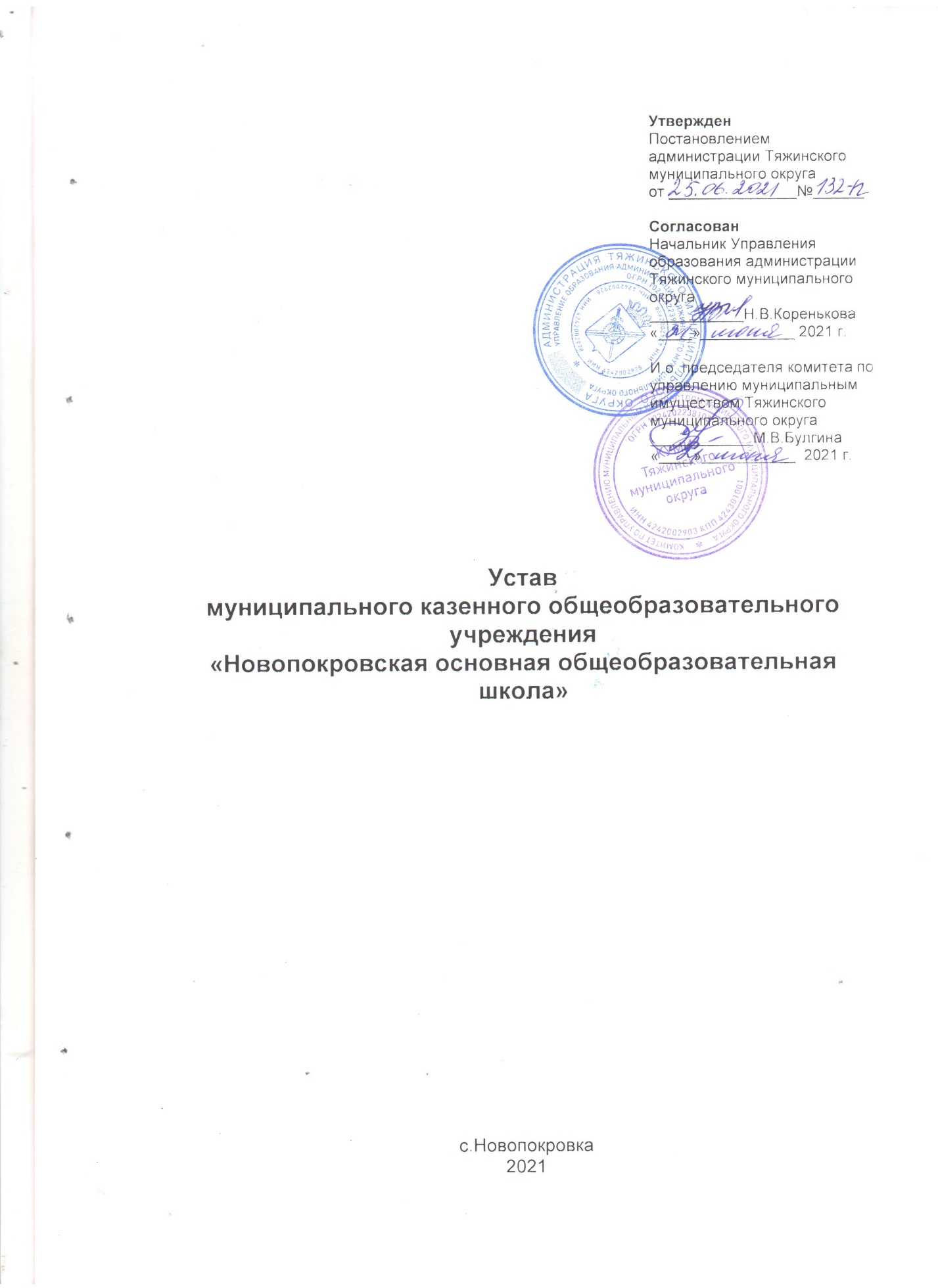 	1. Общие положенияНовая редакция устава принимается в связи с приведением положений устава муниципального казенного общеобразовательного учреждения «Новопокровская основная общеобразовательная школа» в соответствии с нормами действующегозаконодательства.Полное наименование: муниципальное казенное общеобразовательное учреждение «Новопокровская основная общеобразовательная школа» (далее – Образовательное учреждение).Сокращенное наименование: МКОУ «Новопокровская ООШ».Организационно-правовая форма – муниципальное казенное учреждение,тип образовательной организации- общеобразовательное учреждение.1.2.Учредителем образовательного учреждения является Тяжинский муниципальный  округ. Функции и полномочия Учредителя осуществляет Управление образования администрации Тяжинского муниципального округа (далее - Учредитель). 1.3.Собственником имущества, закрепленного за образовательным учреждением, является Тяжинский муниципальный округ. Функции и полномочия собственника имущества осуществляет комитет по управлению муниципальным имуществом администрации Тяжинского муниципального округа (далее - Собственник).1.4. Учреждение является некоммерческой организацией.1.5.Юридический адрес: 652263, Кемеровская область-Кузбасс, Тяжинский район, с. Новопокровка, улицаМира, дом 3-а.1.6.Адреса осуществления образовательной деятельности: - 652263, Кемеровская область-Кузбасс, Тяжинский район, с. Новопокровка, улица Мира, дом 3- а;- 652263, Кемеровская область-Кузбасс, Тяжинский район, с. Новопокровка, ул. Мира, д.5. 1.7.Образовательное учреждение в своей деятельности руководствуется Конституцией Российской Федерации, Гражданским кодексом Российской Федерации, федеральными законами, указами и распоряжениями Президента Российской Федерации, постановлениями и распоряжениями Правительства Российской Федерации иКемеровской области-Кузбасса,нормативными правовыми  актами  Тяжинского муниципального округа, решениями вышестоящих органов, осуществляющих управление 
в сфере образования, а также настоящим Уставом. 1.8.Образовательное учреждение является юридическим лицом с момента государственной регистрации в порядке, установленном законом о государственной регистрации юридических лиц, имеет обособленное имущество, самостоятельный баланс, лицевые счета, открытые в органах федерального казначейства, круглую печать, штамп, бланки, может быть истцом и ответчиком в суде.Образовательное учреждение ведет уставную финансово-хозяйственную деятельность с момента его государственной регистрации в соответствиис законодательством Российской Федерации, направленную на осуществление образовательного процесса. 1.9. Финансовое обеспечение деятельности Образовательного учреждения осуществляется за счет средств консолидированного бюджета Тяжинского муниципального округа и на основании бюджетной сметы. Образовательное учреждение может осуществлять приносящую доходы деятельность в соответствии с настоящим Уставом. Доходы, полученные от указанной деятельности, поступают в бюджет Тяжинского муниципального округа. Порядок определения платы и (или) размер платы за оказанные услуги и (или) выполненные работы при осуществлении Образовательным учреждениемприносящей доходы деятельности устанавливается Учредителем, если иное не предусмотрено соответственно федеральными законами, нормативными правовыми актами Правительства Российской Федерации, законами субъекта Российской Федерации, нормативными правовыми актами высших исполнительных органов государственной власти субъекта Российской Федерации, муниципальными правовыми актами.1.10.Право на ведение образовательной деятельности возникает у Образовательного учреждения с момента выдачи  лицензии и прекращается по истечении срока ее действия, если иное не установлено законодательством Российской Федерации.1.11.Права Образовательного учреждения на выдачу своим выпускникам документа государственного образца о соответствующем уровне образования возникают с момента её государственной аккредитации, подтверждённой свидетельством о государственной аккредитации.1.12.В Образовательном учреждении обеспечивается равный доступ обучающихся 
к образованию с учетом разнообразия особых образовательных потребностей 
и индивидуальных возможностей.1.13.Образовательное учреждение обеспечивает охрану здоровья обучающихся
в соответствии с действующим законодательством.1.14.Образовательное учреждение осуществляет меры социальной поддержки обучающихся в соответствии с законодательством Российской Федерации 
и Кемеровской области-Кузбасса, нормативно-правовыми актами Тяжинского муниципального округа.1.15.Образовательное учреждение формирует открытые и общедоступные информационные ресурсы, содержащие информацию о своей деятельности, 
и обеспечивает доступ к таким ресурсам посредством размещения 
их в информационно-телекоммуникационных сетях, в том числе на официальном сайте Образовательного учреждения в информационно-телекоммуникационной сети «Интернет». 1.16.Создание и деятельность политических партий, религиозных организаций (объединений) в Образовательном учреждении не допускаются.1.17.Образовательное учреждение самостоятельно в осуществлении образовательной деятельности, подборе и расстановке кадров, научно-методической, финансовой и хозяйственной деятельности в пределах, определенных законодательством Российской Федерации и настоящим Уставом.1.18. Образовательное учреждение вправе с согласия Учредителя открывать различные структурные подразделения, обеспечивающие осуществление образовательной деятельности с учетом уровня и направленности реализуемых образовательных программ, форм обучения и режима пребыванияобучающихся.Структурные подразделения Образовательного учреждения не являются самостоятельными юридическими лицами и действуют на основании соответствующих Положений.1.19.Образовательное учреждение имеет одно структурное подразделение, созданное на основании постановления Администрации Тяжинского муниципального округа Кемеровской области № 277 –п от 14.12.2020  «О реорганизации  муниципального бюджетного дошкольного образовательного  учреждения  «Новопокровский детский сад «Солнышко» в форме присоединения к муниципальному казенномуобщеобразовательному учреждению «Новопокровская основная общеобразовательная школа» Место нахождения структурного подразделения: - 652253, Кемеровская область-Кузбасс,Тяжинский район, с. Новопокровка, ул. Мира, д.5. Деятельность структурного подразделения, не урегулированная настоящим Уставом,регламентируетсяПоложением о структурном подразделении, которое является локальнымнормативным актом Учреждения, разработанным в соответствии с действующим законодательством, нормативнымиправовымиактамиРоссийскойФедерации, Кемеровской области-Кузбасса, Тяжинского муниципального округа.Положение о структурном подразделении и вносимые в него изменения утверждаются соответствующим приказом директора Учреждения.2. Цель и предмет деятельности2.1. Основной целью деятельности Образовательного учреждения является осуществление образовательной деятельности по основным общеобразовательным программам.2.2. Предметом деятельности Образовательного учреждения является: - реализация образовательных программ начального общего, основного общего 
образования;- реализация дополнительных общеобразовательных программ;- реализация образовательной программы дошкольного образования, присмотр и уход за детьми.2.3. Образовательное учреждение вправе осуществлять следующие основные виды деятельности:- осуществление образовательной деятельности по образовательным программам, указанным в пункте 2.2 настоящего Устава;- присмотр и уход за детьми (в том числе в группах продленного дня);- консультационная деятельность;- просветительская деятельность;- деятельность в сфере охраны здоровья граждан;- организация отдыха и оздоровления обучающихся в каникулярное время (с дневным пребыванием);- иная, не противоречащая целям создания Образовательного учреждения, деятельность.2.3. Образовательная программа дошкольного образования разрабатывается и утверждается Образовательным учреждением в соответствии с федеральным государственным образовательным стандартом дошкольного образования и с учетом соответствующих примерных образовательных программ дошкольногообразования.2.4.  Образовательные программы начального общего, основного общего образования разрабатываются и утверждаются Образовательным учреждением в соответствии с федеральными государственными образовательными стандартами и с учетом соответствующих примерных основных образовательныхпрограмм.2.5. Содержание дополнительных общеразвивающих программ и сроки обучения по ним определяются образовательной программой, разработанной и утвержденной Образовательным учреждением2.6. К компетенции Образовательного учрежденияотносятся:- разработка и принятие правил внутреннего распорядка обучающихся, правил внутреннего трудового распорядка, иных локальных нормативныхактов;- материально-техническое обеспечение образовательной деятельности, оборудование помещений в соответствии с государственными и местными нормами и требованиями, в том числе в соответствии с федеральными государственными образовательными стандартами;- предоставление Учредителю и общественности ежегодного отчета о поступлении и расходовании финансовых и материальных средств, а также отчета о результатах самообследования;- установление штатногорасписания;- прием на работу работников, заключение с ними и расторжение трудовых договоров, распределение должностных обязанностей, создание условий для дополнительного профессионального образованияработников;- разработка и утверждение образовательныхпрограмм;- разработка и утверждение по согласованию с Учредителем программы развития Образовательногоучреждения;- приемобучающихся;- определение списка учебников в соответствии с утвержденным федеральным перечнем учебников, рекомендованных к использованию при реализации имеющих государственную аккредитацию образовательных программ начального общего, основного общего образования, а также учебных пособий, допущенных к использованию при реализации указанных образовательныхпрограмм;- осуществление текущего контроля успеваемости и промежуточной аттестации обучающихся, установление их форм, периодичности и порядкапроведения;- индивидуальный учет результатов освоения обучающимися образовательных программ, а также хранение в архивах информации об этих результатах на бумажных и (или) электронныхносителях;- использование и совершенствование методов обучения и воспитания, образовательных технологий, электронногообучения;- проведение самообследования, обеспечение функционирования внутренней системы оценки качестваобразования;- создание необходимых условий для охраны и укрепления здоровья, организации питания обучающихся иработников;- создание условий для занятийобучающимися физической культурой испортом;- приобретение бланков документов обобразовании;- установление требований к одеждеобучающихся;- содействие деятельности общественных объединений обучающихся, родителей (законных представителей) несовершеннолетних обучающихся, осуществляемой в Образовательном учреждении и не запрещенной законодательством Российской Федерации;- организация научно-методической работы, в том числе организация и проведение научных и методических конференций,семинаров;- обеспечение создания и ведения официального сайта в сети"Интернет";- иные вопросы в соответствии с законодательством РоссийскойФедерации.2.7. Образовательное учреждение обязано осуществлять свою деятельность в соответствии с законодательством об образовании, в томчисле:- обеспечивать реализацию в полном объеме образовательных программ, соответствие качества подготовки обучающихся установленным требованиям, соответствие применяемых форм, средств, методов обучения и воспитания возрастным, психофизическим особенностям, склонностям, способностям, интересам и потребностям обучающихся;- создавать безопасные условия обучения, воспитания обучающихся, присмотра и ухода за обучающимися, их содержания в соответствии с установленными нормами, обеспечивающими жизнь и здоровье обучающихся,работников;- соблюдать права и свободы обучающихся, родителей (законных представителей) несовершеннолетних обучающихся, работников Образовательногоучреждения.2.8.  Отношения между Образовательным учреждением, обучающимися, родителями (законными представителями) несовершеннолетних обучающихся регулируются в соответствии с Уставом, локальными нормативными актами Образовательной организации и действующимзаконодательством.2.9. Начальное общее образование, основное общее образование являются обязательными уровнями образования. Обучающиеся, не освоившие основной образовательной программы начального общего образования не допускаются к обучению на следующий уровень общего образования. Требование обязательности среднего общего образования применительно к конкретному обучающемуся сохраняет силу до достижения им возраста восемнадцати лет, если соответствующее образование не было получено обучающимсяранее.2.10. Образовательное учреждение вправе осуществлять за счет средств физических и (или) юридических лиц образовательную деятельностьпо договорам об оказании платных образовательных услуг2.11. Порядок предоставления Образовательным учреждением платных образовательных услуг определяется Правилами оказания платных образовательных услуг Образовательным учреждением, разработанными на основании Правил оказания платных образовательных услуг, утверждаемых Правительством Российской Федерации.Платные дополнительные образовательные услуги предоставляются на принципах добровольности и необязательности их получения. Они не должны вести к ухудшению условий основной уставной образовательной деятельности Образовательного учреждения. Платные образовательные услуги не могут быть оказаны взамен образовательной деятельности, финансируемой за счет средствбюджета.2.12.Осуществление иной, приносящей доход, деятельности:предоставление услуг, связанных с организацией и проведением выставок, презентаций, круглых столов, семинаров, конференций, конкурсов и иных аналогичныхмероприятий;оказание информационных, аналитических, справочно – библиографическихуслуг;организация  отдыха детей,2.13.Образовательное учреждение вправе осуществлять организованные перевозки групп детей, используя автобусы, которые соответствуют по назначению и конструкции техническим требованиям и перевозкам пассажиров, допущены в установленном порядке к участию в дорожном движении и оснащены в установленном порядке тахографом, аппаратурой спутниковой навигации ГЛОНАСС, имеет лицензию на осуществление деятельности по перевозкам пассажиров и иных лиц автобусами.3.Образовательная деятельность3.1. Обучение в Образовательном учреждении ведется на русскомязыке и носит светский характер.3.2. В  Образовательном  учрежденииустанавливаютсяследующие уровни общего образования:- дошкольноеобразование; - начальное общее образование (нормативный срок освоения - 4года);- основное общее образование (нормативный срок освоения - 5 лет).Дошкольное образование направлено на формирование общей культуры, развитие физических, интеллектуальных, нравственных, эстетических и личностных качеств, формирование предпосылок учебной деятельности, сохранение и укрепление здоровьявоспитанников.Начальное общее образование направлено на формирование личности обучающегося, развитие его индивидуальных способностей, положительной мотивации и умений в учебной деятельности (овладение чтением, письмом, счетом, основными навыками учебной деятельности, элементами теоретического мышления, простейшими навыками самоконтроля, культурой поведения и речи, основами личной гигиены и здорового образажизни).Основное общее образование направлено на становление и формирование личности обучающегося (формирование нравственных убеждений, эстетического вкуса и здорового образа жизни, высокой культуры межличностного и межэтнического общения, овладение основами наук, государственным языком Российской Федерации, навыками умственного и физического труда, развитие склонностей, интересов, способности к социальномусамоопределению).3.3. Обучение в Образовательном учреждении, с учетом потребностей, возможностей личности и в зависимости от объема обязательных занятий педагогического работника с обучающимися осуществляется в очнойформе.3.4. Образовательное учреждение по желанию обучающегося и его родителей (законных представителей) содействует освоению общеобразовательных программ или их отдельных разделов в форме семейного образования, самообразования, обучения на дому (по медицинским показаниям). Обучение в форме семейного образования и самообразования осуществляется с правом последующего прохождения промежуточной и государственной итоговой аттестации в Образовательном учреждении.Допускается сочетание различных форм получения образования и форм обучения.3.5. Формы получения образования и формы обучения по основной образовательной программе по каждому уровню образования определяются соответствующими федеральными государственными образовательными стандартами.3.6. Получение дошкольного образования начинается по достижении детьми возраста 1,5 года. Получение начального общего образования начинается по достижении детьми возраста шести лет и шести месяцев при отсутствии противопоказаний по состоянию здоровья, но не позже достижения ими возраста восьми лет. По заявлению родителей (законных представителей) несовершеннолетнихдетей Учредитель Образовательного учреждения вправе разрешить прием детей в Образовательное учреждение на обучение по образовательным программам начального общего образования в более раннем или более позднемвозрасте.Правила приема на обучение по основным общеобразовательным программам должны обеспечивать прием всех граждан, которые имеют право на получение общего образования соответствующего уровня, если иное не предусмотрено действующим законодательством.В приеме в Образовательное учреждение может быть отказано только по причине отсутствия в ней свободных мест. В случае отсутствия мест в Образовательном учреждении родители (законные представители) ребенка для решения вопроса о его устройстве в другое общеобразовательное учреждение обращаются непосредственно к Учредителю.Организация приема в Образовательное учреждение регламентируется Уставом, локальными нормативными актами Образовательного учреждения и действующимзаконодательством.3.7.Учебный год в Образовательном учреждении начинается 1 сентября. 3.8.  Режим функционирования Образовательного учреждения устанавливается на основе требований санитарных норм, рекомендаций Учредителя, учебного плана Образовательного учреждения и Правил внутреннего распорядка и поведениядля обучающихся. 3.9. Режим работы Образовательного учреждения:дошкольное отделение функционирует в режиме полного дня (10,5-часовое пребывание воспитанников), по графику пятидневной рабочей недели с двумя выходными днями;для обучающихся 1 класса- пятидневная рабочая неделя; 2-9 классы- пятидневная или шестидневная рабочая неделя в зависимости от учебного плана.3.10. Текущий контроль успеваемости обучающихся в Образовательной организации осуществляется педагогическими работниками по 5-тибалльной системе (минимальный балл - 1; максимальный балл - 5). Периодичность и порядок текущего контроля успеваемости регулируется локальным нормативным актом Образовательной организации.3.11. Освоение образовательной программы (за исключением образовательной программы дошкольного образования), в том числе отдельной части или всего объема учебного предмета, курса, дисциплины (модуля) образовательной программы, сопровождается промежуточной аттестацией обучающихся, проводимой в формах, определенных учебным планом, и в порядке, установленном Образовательным учреждением.3.12. Перевод обучающихся в следующий класс, а также на следующий уровень общего образования производится по решению Педагогического совета Образовательногоучреждения.3.13. Освоение образовательной программы основного общего образования завершается обязательной итоговой аттестацией обучающихся. Итоговая аттестация, завершающая освоение имеющей государственную аккредитацию образовательной программы основного общего образования, является государственной итоговой аттестацией.3.14. Формы государственной итоговой аттестации, порядок проведения такой аттестации определяются федеральным органом исполнительной власти, осуществляющим функции по выработке государственной политики и нормативно-правовому регулированию в сфере образования.3.15. Обучающимся Образовательного учреждения после прохождения
ими государственной итоговой аттестации выдается документ, оформленный по образцу, установленному федеральным органом исполнительной власти, осуществляющим функции по выработке государственной политики и нормативно-правовому регулированию в сфере образования.3.16. Обучающимся, не прошедшим государственную итоговую аттестацию или получившим на государственной итоговой аттестации неудовлетворительные результаты, а также лицам, освоившим часть образовательной программы и (или) отчисленным 
из Образовательного учреждения, выдается справка об обучении или о периоде обучения по образцу, самостоятельно устанавливаемому Образовательным учреждением.Обучающиеся, не прошедшие государственную итоговую аттестацию или получившие на государственной итоговой аттестации неудовлетворительные результаты, вправе пройти государственную итоговую аттестацию в сроки, определяемые порядком проведения государственной итоговой аттестации.Не допускается взимание платы с обучающихся за прохождение государственной итоговой аттестации.4. Участники образовательных отношений4.1. Участниками образовательных отношений являются обучающиеся, родители (законные представители) обучающихся, педагогические работники.К обучающимся в зависимости от уровня осваиваемой образовательной программы, формы обучения, режима пребывания в Образовательном учреждении относятся:- воспитанники - лица, осваивающие образовательную программу дошкольного образования;- учащиеся - лица, осваивающие образовательные программы начального общего, основного общего образования;- экстерны - лица, зачисленные в Образовательное учреждение по имеющим государственную аккредитацию образовательным программам, для прохождения промежуточной и государственной итоговойаттестации.4.2.Обучающимся предоставляются  правана:- выбор организации, осуществляющей образовательную деятельность, формы получения образования и формы обучения после получения основного общего образования или после достижения восемнадцатилет;- предоставление условий для обучения с учетом особенностей их психофизического развития и состояния здоровья, в том числе получение социально-педагогической и психологической помощи, бесплатной психолого-медико-педагогическойкоррекции;- обучение по индивидуальному учебному плану, в том числе ускоренное обучение, в пределах осваиваемой образовательной программы в порядке, установленном локальными нормативнымиактами;- выбор факультативных (необязательных для данного уровня образования) и элективных (избираемых в обязательном порядке) учебных предметов, курсов, дисциплин (модулей) из перечня, предлагаемого Образовательным учреждением (после получения основного общегообразования);- освоение наряду с учебными предметами, курсами, дисциплинами (модулями) по осваиваемой образовательной программе любых других учебных предметов, курсов, дисциплин (модулей), преподаваемых в Образовательном учреждении, в установленном им порядке, а также преподаваемых в других организациях, осуществляющих образовательную деятельность, учебных предметов, курсов, дисциплин(модулей);- зачет Образовательным учреждением в установленном им порядке результатов освоения обучающимися учебных предметов, курсов, дисциплин (модулей) в других организациях, осуществляющих образовательную деятельность;- отсрочку от призыва на военную службу, предоставляемую в соответствии с Федеральным законом от 28.03.1998N 53-ФЗ "О воинской обязанности и военной службе";- уважение человеческого достоинства, защиту от всех форм физического и психического насилия, оскорбления личности, охрану жизни издоровья;- свободу совести, информации, свободное выражение собственных взглядов и убеждений;- каникулы - плановые перерывы при получении образования для отдыха и иных социальных целей в соответствии с законодательством об образовании и календарным учебнымграфиком;- участие в управлении Образовательным учреждением через Совет обучающихся;- иные академические права, предусмотренные Федеральным законом «Обобразовании в Российской Федерации», иными нормативными правовыми актами Российской Федерации, локальными нормативными актами Образовательного учреждения.4.3. Обучающимся предоставляются следующие меры социальной поддержки и стимулирования:4.3.1. обеспечение питанием в случаях и в порядке, которые установлены федеральными законами, законами Кемеровской области;транспортное обеспечение, которое включает в себя организацию бесплатной перевозки до Образовательного учреждения и обратно, организация которой осуществляется Учредителем;иные меры социальной поддержки, предусмотренные нормативными правовыми актами Российской Федерации и нормативными правовыми актами Кемеровской области, правовыми актами Учредителя.Обучающиеся имеют право на посещение по своему выбору мероприятий, которые проводятся в Образовательном учреждении и не предусмотрены учебным планом, в порядке, установленном локальными нормативными актами. Привлечение обучающихся без их согласия и несовершеннолетних обучающихся без согласия их родителей (законных представителей) к труду, не предусмотренному образовательной программой, запрещается.Обучающиеся имеют право на участие в общественных объединениях, созданных в соответствии с законодательством Российской Федерации, а также на создание общественных объединений обучающихся в установленном федеральным законом порядке.4.6.Обучающиесяобязаны:- добросовестно осваивать образовательную программу, выполнять индивидуальный учебный план, в том числе посещать предусмотренные учебным планом или индивидуальным учебным планом учебные занятия, осуществлять самостоятельную подготовку к занятиям, выполнять задания, данные педагогическими работниками в рамках образовательнойпрограммы;- выполнять требования устава Образовательного учреждения, правил внутреннего распорядка и иных локальных нормативных актов по вопросам организации и осуществления образовательнойдеятельности;- заботиться о сохранении и об укреплении своего здоровья, стремиться к нравственному, духовному и физическому развитию исамосовершенствованию;- уважать честь и достоинство других обучающихся и работников Образовательного учреждения, не создавать препятствий для получения образования другими обучающимися;- бережно относиться к имуществу Образовательногоучреждения,- иные обязанности обучающихся устанавливаются договором об образовании.Дисциплина в Образовательном учреждении поддерживается на основе уважения человеческого достоинства обучающихся, педагогических работников. Применение физического и (или) психического насилия по отношению к обучающимся недопускается.За грубые нарушения (курение, грубость по отношению к другим обучающимся и работникам Образовательного учреждения), а также за систематическое неисполнение обучающимися без уважительных причин обязанностей, возложенных на нихУставом  и Правилами, им может быть объявлен выговор.4.7. Образовательное учреждение оказывает помощь родителям (законным представителям) несовершеннолетних обучающихся в воспитании детей, охране и укреплении их физического и психического здоровья, развитии индивидуальных способностей и необходимой коррекции нарушений ихразвития.Родители (законные представители) несовершеннолетних обучающихся имеют право:на  выбор  образовательной программы и формы получения образования в соответствии с действующим законодательством;защищать права и законные интересы обучающихся;присутствовать на Педагогическом совете и принимать участие в обсуждении в случае, когда ставится вопрос об успеваемости и поведении их ребенка;участвовать в управлении Образовательным учреждением, вносить добровольные пожертвования и целевые взносы на развитие Образовательного учреждения, знакомиться с Уставом Образовательного учреждения, лицензией на осуществление образовательной деятельности, со свидетельством о государственной аккредитации,с учебно-программной документацией и другими документами, регламентирующими организацию и осуществление образовательной деятельности;4.7.6.знакомиться с содержанием образования, используемыми методами обучения и воспитания, образовательными технологиями, а также с оценками успеваемости своих детей;4.7.7. посещать Образовательное учреждение  и беседовать с педагогами после окончания у них   последнего урока;4.8.Родители (законные представители) несовершеннолетних обучающихсяобязаны:4.8.1. соблюдать правила внутреннего распорядка Образовательного учреждения, требования локальных нормативных актов, которые устанавливают режим занятий обучающихся, порядок регламентации образовательных отношений между Образовательным учреждением и обучающимися и (или) их родителями (законными представителями) и оформления возникновения, приостановления и прекращения этихотношений;уважать честь и достоинство обучающихся и работников Образовательного учреждения.Иные права и обязанности родителей (законных представителей) несовершеннолетних обучающихся устанавливаются Федеральным законом «Об образовании в Российской Федерации», иными федеральными законами, договором об образовании.4.9. Право на занятие педагогической деятельностью имеют лица, имеющие среднее профессиональное или высшее образование и отвечающие квалификационным требованиям, указанным в квалификационных справочниках, и (или) профессиональным стандартам.4.10. Педагогические работники пользуются следующими академическими правами и свободами:- свобода преподавания, выражение своего мнения, свобода от вмешательства в профессиональнуюдеятельность; выбора и использования педагогически обоснованных форм, средств, методов обучения ивоспитания;- правом на:а) творческую инициативу, разработку и применение авторских программ и методов обучения и воспитания в пределах реализуемой образовательной программы, отдельного учебного предмета, курса, дисциплины (модуля);б) выбор учебников, учебных пособий, материалов и иных средств обучения и воспитания в соответствии с образовательной программой и в порядке, установленном законодательством обобразовании;в) участие в разработке образовательных программ, в том числе учебных планов, календарных учебных графиков, рабочих учебных предметов, курсов,дисциплин (модулей), методических материалов и иных компонентов образовательных программ;г)осуществление научной, научно-технической, творческой, исследовательской деятельности, участие в экспериментальной и международной деятельности, разработках и во внедренииинноваций;д) бесплатное пользование библиотекой и информационными ресурсами, а также доступом  к информационно-телекоммуникационным сетям и базам данных, учебным и методическим материалам, музейным фондам, материально-техническим средствам обеспечения образовательной деятельности, необходимым для качественного осуществления педагогической, научной или исследовательской деятельности в Образовательнойорганизации;е) бесплатное пользование образовательными, методическими и научными услугами;ж) участие в управлении Образовательной организацией;з) участие в обсуждении вопросов, относящихся к деятельности Образовательной организации, в том числе через коллегиальные органы управления и общественные организации;и) объединение в общественные профессиональные организации в формах и в порядке, которые установлены законодательством РоссийскойФедерации;к) обращение в комиссию по урегулированию споров между участниками образовательных отношений;л) защиту профессиональной чести и достоинства.4.11. Педагогические работники обязаны:- осуществлять свою деятельность на высоком профессиональном уровне, обеспечивать в полном объеме реализацию преподаваемых учебных предметов, курсов, дисциплин (модулей) в соответствии с утвержденной рабочейпрограммой;- соблюдать правовые, нравственные и этические нормы, следовать требованиям профессиональнойэтики;- уважать честь и достоинство обучающихся и других участников образовательных отношений;- развивать у обучающихся познавательную активность, самостоятельность, инициативу, творческие способности, формировать гражданскую позицию, способность к труду и жизни в условиях современного мира, формировать у обучающихся культуру здорового и безопасного образажизни;- применять педагогически обоснованные и обеспечивающие высокое качество образования формы, методы обучения ивоспитания;- учитывать особенности психофизического развития обучающихся и состояние их здоровья, соблюдать специальные условия, необходимые для полученияобразования лицами с ограниченными возможностями здоровья, взаимодействовать при необходимости с медицинскимиорганизациями;- систематически повышать свой профессиональный уровень;- проходить аттестацию на соответствие занимаемой должности в порядке, установленном законодательством обобразовании;- проходить в соответствии с трудовым законодательством предварительные при поступлении на работу и периодические медицинские осмотры, а также внеочередные медицинские осмотры по направлениюработодателя;- проходить в установленном законодательством Российской Федерации порядке обучение и проверку знаний и навыков в области охранытруда;- соблюдать устав Образовательного учреждения, правила внутреннего трудового распорядка. Невыполнение правил внутреннего трудового распорядка являются грубым нарушением Устава.4.12. Педагогический работник не вправе оказывать платные образовательные услуги обучающимся в Образовательном учреждении, если это приводит к конфликту интересов.4.13 . Права, обязанности и ответственность работников образовательной организации, занимающих должности, осуществляющиеучебно-вспомогательные функции, и  иных работников, устанавливаются законодательством Российской Федерации,  правилами внутреннего трудового распорядка и иными локальными нормативными актами образовательного учреждения, должностными инструкциями и трудовыми договорами.5. Управление образовательнымучреждением5.1.Управление Образовательным учреждением осуществляется на основе сочетания принципов единоначалия иколлегиальности.5.2.Единоличным исполнительным органом Образовательного учреждения является директор Образовательного учреждения, который осуществляет текущее руководство деятельностью Образовательногоучрежденияв соответствии с законодательством РФ, настоящим Уставом, несет ответственность за деятельность Образовательного учреждения. Директор имеет право передать часть своих полномочий заместителям, а также руководителю структурного подразделения, в т. ч. временно на период своего отсутствия.Директор Образовательного учреждения назначается и освобождается от занимаемой должности Учредителем в соответствии с трудовым законодательством Российской Федерации на основании трудового договора.5.3.	Директор  Образовательного учреждения:- 	действует от имени Образовательного учреждения, представляет его интересы во всех отечественных и зарубежных организациях, государственных и муниципальных органах;-  	заключает договоры, в том числе трудовые, выдает доверенности;- 	пользуется правом распоряжения имуществом и средствами учреждения в пределах, установленных действующим законодательством и настоящим Уставом;- 	издает приказы и инструкции, обязательные для всех работников и обучающихся;- 	утверждает структуру Образовательного учреждения и штатное расписание, тарификационные списки, графики работы и расписания занятий;- 	распределяет обязанности между работниками, утверждает должностные инструкции;-  	распределяет учебную нагрузку, устанавливает ставки и должностные оклады работников Образовательного учреждения на основе единого тарифно-квалификационного справочника работ и профессий рабочих, единого тарифно-квалификационного справочника должностей руководителей, специалистов и служащих в пределах собственных финансовых средств и с учетом ограничений, установленных действующим законодательством;- 	устанавливает надбавки и доплаты стимулирующего характера к должностным окладам работников  в пределах фонда оплаты труда на основании Положения об оплате труда работников;- 	осуществляет контроль со своими заместителями по учебной и воспитательной работе за деятельностью педагогов, в том числе путем посещения уроков, всех видов учебных занятий, воспитательных мероприятий;- 	решает другие вопросы текущей деятельности.5.4. 	Совмещение должности директора  с другими руководящими должностями (кроме научно-методического руководства) внутри или вне Образовательного учреждения не допускается.5.5.   	Директор Образовательного учреждения обязан:-     	обеспечивать исполнение договорных, расчетных обязательств, правил хозяйствования, установленных действующим законодательством;-      	обеспечивать рациональное использование имущества;-     	соблюдать сроки капитального и текущего ремонтов зданий, сооружений, коммуникаций и оборудования, осуществлять мероприятия по благоустройству и озеленению территории  Образовательного учреждения;-   	обеспечивать организацию труда работников и повышение их квалификации;- 	обеспечивать и контролировать соблюдение правил и норм охраны труда, противопожарной безопасности, санитарно-гигиенического и противоэпидемиологического режима;- 	обеспечивать составление и утверждение отчета о результатах деятельности Образовательного учреждения и об использовании закрепленного за ним на праве оперативного управления имущества в соответствии с установленными требованиями;- 	обеспечивать открытость и достоверность информации в соответствии с действующим законодательством Российской Федерации.5.6. В Образовательном учреждении формируются коллегиальные органы управления, к которым относятся общее собрание работников Образовательного учреждения(далее Общее собрание),Педагогический совет, Совет родителей, Совет обучающихся.5.7	Общее собрание работников является постоянно действующим высшим органом коллегиального управления; в его состав входят все работники, для которых Образовательное учреждение является основным местом работы. Общее собрание трудового коллектива собирается по мере надобности, но не реже 1 раза в год. Общее собрание работников вправе принимать решения, если в его работе участвует более половины работников. Решения общего собрания принимаются простым большинством голосов присутствующих на собрании работников. Процедура голосования определяется  общим собранием  работников.5.8. 	Права общего собрания:обсуждать Коллективный договор, Правила внутреннего трудового распорядка,  обсуждать проекты локальных актов Образовательного учреждения;рассматривать и обсуждать вопросы стратегии развития Образовательного учреждения;обсуждать поведение или отдельные поступки членов коллектива  и принимать решение о вынесении общественного порицания в случае виновности.5.9.	Педагогический совет.5.9.1.	В Школе создаётся и действует Педагогический совет. В Педагогический совет входят все педагогические работники, состоящие в трудовых отношениях с Образовательным учреждением (в том числе работающие по совместительству и на условиях почасовой оплаты). В Педагогический совет входят также директор и все его заместители.Граждане, выполняющие работу на основе гражданско-правовых договоров, заключённых с Образовательным учреждением, не являются членами Педагогического совета, но имеют право присутствовать на его заседаниях.5.9.2.	Педагогический совет:- 	рассматривает и обсуждает вопросы материально-технического обеспечения и оснащения образовательного процесса;- 	разрабатывает образовательную программу Образовательного учреждения;- 	обсуждает и принимает решения по любым вопросам, касающимся содержания образования;- 	решает вопрос о переводе обучающихся из класса в класс, о переводе обучающихся из класса в класс «условно», об оставлении обучающихся на повторный год обучения;- 	решает вопрос об исключении обучающегося, достигшего возраста 15 лет, из Образовательного учреждения за совершение противоправных действий, грубые и неоднократные нарушения Устава;- 	обсуждает в случае необходимости успеваемость и поведение отдельных обучающихся в присутствии их родителей (законных представителей);- 	рассматривает  план работы Образовательного учреждения на учебный год;- 	рассматривает характеристики учителей, представляемых к почетному званию «Заслуженный учитель Российской Федерации» и почетному знаку «Почетный работник общего образования»;- 	рассматривает вопрос о награждении обучающихся медалями, премиями, грамотами, благодарственными письмами, а так же вопросы о прочих поощрениях.5.9.3	Председателем Педагогического совета является директор, который своим приказом назначает на учебный год секретаря Педагогического совета.5.9.4. 	Заседания Педагогического совета проводятся в соответствии с планом работы Образовательного учреждения, но не реже четырех раз в течение учебного года.5.9.5. 	Заседания Педагогического совета протоколируются. Протоколы подписываются председателем Педагогического совета и секретарем.5.11. Совет родителей.5.11.1	Деятельность Совета родителей (далее – Совет) регламентируется Положением о Совете родителей.5.11.2. 	Совет возглавляет председатель. 5.11.3. 	Решения Совета являются рекомендательными. Обязательными для исполнения являются только те решения, в целях реализации которых издается приказ по Образовательному  учреждению.5.12. 	Совет обучающихся.5.12.1. Совет обучающихсядействует на добровольной основе. Образовательное учреждение предоставляет Совету обучающихся необходимую информацию.5.12.2. Деятельность  Совета обучающихся регулируется Положением о Совете обучающихся. 6. Порядок использования имущества6.1. В соответствии с законодательством Российской Федерации, а также целями и задачами, установленными настоящим Уставом, Образовательное учреждение реализует право оперативного управления в отношении закрепленного за ним имущества. Имущество Казенного учреждения является муниципальным имуществом, закреплено за ним на праве оперативного управления в соответствии с законодательством Российской Федерации и отражается на его самостоятельном балансе. 6.2. Образовательное учреждение владеет, пользуется и распоряжается имуществом, закрепленным за ним на праве оперативного управления, в соответствии с законодательством Российской Федерации, целями деятельности, устанавливаемыми настоящим Уставом, заданиями Учредителя и назначением этого имущества. 6.3. При осуществлении права оперативного управления имуществом Образовательное учреждение обязано: - эффективно использовать имущество; - обеспечивать сохранность и использование имущества строго по целевому назначению; - не допускать ухудшения технического состояния имущества, помимо его ухудшения, связанного с нормативным износом в процессе эксплуатации; - осуществлять капитальный и текущий ремонт имущества в пределах утвержденной бюджетной сметы; - представлять имущество к учету в реестре муниципальной собственности в установленном порядке. 6.4. Излишнее неиспользуемое или используемое не по назначению имущество Образовательного учреждения, закрепленное на праве оперативного управления, может быть полностью или частично изъято Собственником в порядке, установленным действующим законодательством.6.5. Образовательное учреждение не вправе без согласия Собственника отчуждать или иным способом распоряжаться закрепленным за ним на праве оперативного управления имуществом, а также имуществом, приобретенным Образовательным учреждением самостоятельно, в том числе отдавать в залог, передавать во временное пользование и т.д. Не допускается совершать сделки, возможными последствиями которых является отчуждение или обременение имущества, закрепленного за Образовательным учреждением на праве оперативного управления или имущества, приобретенного Образовательным учреждением самостоятельно. 6.6. Контроль за сохранностью и эффективным использованием Образовательным учреждением муниципального имущества, закрепленного за ним на праве оперативного управления, осуществляет Собственник. 6.7. Финансовое обеспечение Казенного учреждения осуществляется за счет средств бюджета Тяжинского муниципального округа и на основании бюджетной сметы. 6.8. Образовательное учреждение осуществляет операции по расходованию бюджетных средств в соответствии с бюджетной сметой. Бюджетная смета Образовательного учреждения составляется, утверждается и ведется в порядке, определенном Учредителем. 6.9. Образовательное учреждение осуществляет операции с бюджетными средствами через лицевые счета, открытые ему в органе Федерального казначейства, в соответствии с положениями бюджетного законодательства Российской Федерации. 6.10. Заключение и оплата Образовательным учреждением муниципальных контрактов, иных договоров, подлежащих исполнению за счет бюджетных средств, производятся в пределах доведенных ему по кодам классификации расходов бюджетной классификации Российской Федерации лимитов бюджетных обязательств с учетом принятых и неисполненных обязательств. Нарушение Образовательным учреждением требований настоящего пункта при заключении муниципальных контрактов, иных договоров является основанием для признания их судом недействительными по иску Учредителя, осуществляющего бюджетные полномочия главного распорядителя бюджетных средств. 6.11. Образовательное учреждение самостоятельно выступает в суде в качестве истца и ответчика по своим денежным обязательствам. 6.12. Запрещается нецелевое использование денежных средств Образовательным учреждением, в том числе размещение их на депозитных счетах кредитных учреждений и приобретение ценных бумаг. 6.13. В случае уменьшения Образовательному учреждению как получателю бюджетных средств главным распорядителем (распорядителем) бюджетных средств ранее доведенных лимитов бюджетных обязательств, приводящего к невозможности исполнения Образовательным учреждением бюджетных обязательств, вытекающих из заключенных им муниципальных контрактов, иных договоров, Образовательное учреждение должно обеспечить согласование в соответствии с законодательством Российской Федерации о размещении заказов для муниципальных нужд новых условий по цене и (или) количеству (объемам) товаров (работ, услуг) муниципальных контрактов, иных договоров. Сторона муниципального контракта, иного договора вправе потребовать от Казенного учреждения возмещения только фактически понесенного ущерба, непосредственно обусловленного изменением условий муниципального контракта, иного договора. 6.14. При недостаточности лимитов бюджетных обязательств, доведенных Образовательному учреждению для исполнения его денежных обязательств, по таким обязательствам отвечает Учредитель.6.15. Образовательное учреждение не имеет права предоставлять и получать кредиты (займы) у кредитных организаций, других юридических и физических лиц.  9. Реорганизация и ликвидация ОбразовательногоучрежденияОбразовательное учреждение реорганизуется или ликвидируется в порядке, установленном гражданским законодательством, с учетом особенностей, предусмотренных законодательством обобразовании.Реорганизация, ликвидация Образовательного учреждения считается завершенной, а Образовательное учреждение прекратившим существование с момента внесениясоответствующейзаписивединыйгосударственныйреестрюридическихлиц.При ликвидации имущество Образовательного учреждения, оставшееся после удовлетворения требований кредиторов, а также имущество, на которое в соответствии с федеральными законами не может быть обращено взыскание по обязательствам бюджетного учреждения, передается ликвидационной комиссией Собственнику имущества,  документы передаются на хранение в архив.10. Внесение изменений в Устав Образовательногоучреждения10.1. Изменения и дополнения в Устав Образовательного учреждения принимаются и утверждаются Учредителем и подлежат государственной регистрации в установленном законодательством Российской Федерации порядке.	        11. Порядок принятия локальных нормативных актов11.1. Учреждение принимает локальные нормативные акты, содержащие нормы, регулирующие образовательные отношения по основным вопросам организации и осуществления образовательной деятельности, в том числе регламентирующие правила приема обучающихся, режим занятий, формы, периодичность и порядок текущего контроля успеваемости и промежуточной аттестации , порядок и основания перевода, отчисления и восстановления обучающихся, порядок оформления возникновения, приостановления и прекращения отношений между образовательной организацией и учащимися и (или) родителями (законными представителями) несовершеннолетних обучающихся в пределах своей компетенции в соответствии с законодательством Российской Федерации в порядке, установленном настоящим уставом. При принятии локальных нормативных актов, затрагивающих права обучающихся и работников Образовательного учреждения, учитывается мнение Общего собрания, советовродителей и обучающихся,  педагогического совета. Для обеспечения уставной деятельности Образовательное учреждение имеет право принимать следующие виды локальных нормативных актов: приказ, положение, правила, инструкция, табель, график, план, памятка, штатное расписание, протокол. Локальные нормативные акты утверждаются приказом директора Образовательного учреждения, не могут противоречить действующему законодательству Российской Федерации, настоящему Уставу.      12. ЗаключительныеположенияНастоящий Устав вступает в силу, а предыдущая редакция утрачивает силу с момента регистрации в органе, осуществляющем государственную регистрацию юридических лиц.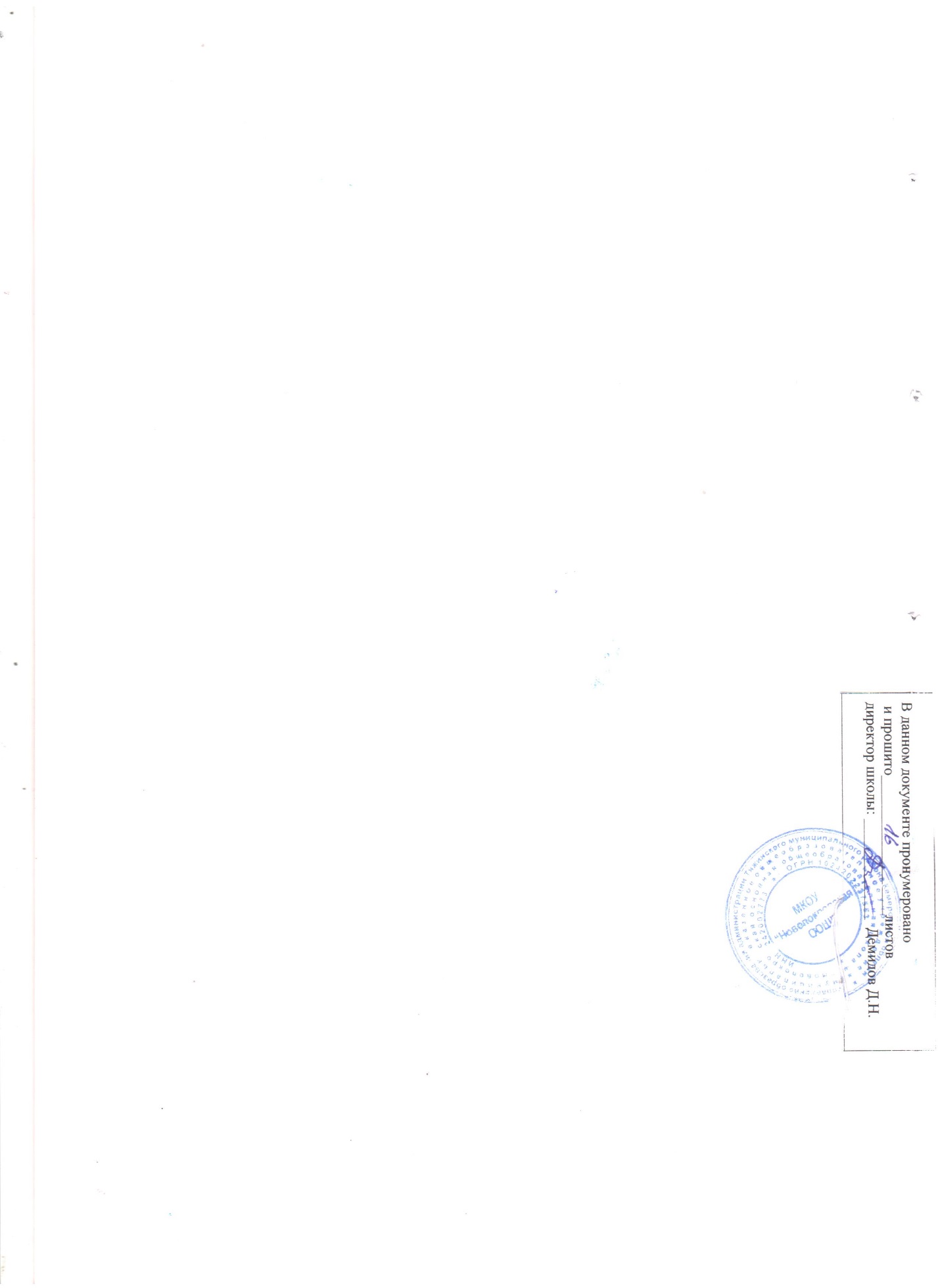 